	ETKİNLİK FORMU	No: 	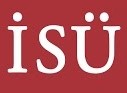 (Talep-Onay-Takip)Yukarıda detayları belirtilen etkinliğin ekteki ihtiyaçlar dikkate alınarak gerçekleştirilmesi hususunu müsaadelerinize arz ederim. AKADEMİK ONAY**: Etkinlik Kategorisi Akademik dışında olan etkinlikler için akademik onay gerekmez. TALEPLERKurumsal İletişim ve Pazarlama Bilgi Sistemleri ve TeknolojileriTeknik ve Destek HizmetlerİDARİ/MALİ YÖNETİM ONAYIEtkinlik Başlığı :Etkinliği Düzenleyen Birim :Etkinlik Tarihi :Saati :Süresi :Etkinlik İçeriğiProgram, Konuşmacılar,Konuklar, Katılımcılar, isim, sayı vbEtkinlik Kampüsü Topkapı Kampüsü Kampüs DışıEtkinlik YeriSınıf, Amfi vb. diğer detay bilgilerEtkinlik Kategorisi Akademik Öğrenci Kulübü Etkinliği Tanıtım Etkinliği DiğerTahmini Katılımcı Sayısı :EtkinlikTürü : Kongre Konferans Seminer/Panel Söyleşi Konser/Dinleti Sergi Film Gösterisi Sportif Parti/Kutlama İSÜ Dışına Ziyaret İSÜ’ye Ziyaret DiğerEtkinlik İçerik Sorumlusu :Etkinlik KİPD Sorumlusu :Telefon :Telefon :6140E-Posta :E-Posta :kurumsal.iletişim@istinye.edu.trTalep edilen tarih/saatte mekan müsaittir.İmzaEtkinliği Talep Eden:Etkinliği Talep Eden:İmza :Tarih :Bölüm/Program BaşkanıBölüm/Program BaşkanıDekan/MüdürDekan/MüdürRektörRektörProf.Dr. Melih BuluProf.Dr. Melih BuluUygundurİmzaUygundurİmzaUygundurİmzaTarih :Tarih :Tarih :Yazı İşleri Kabul TarihiİmzaBaskı/Plaket Davetiye Basımı 	Adet () Afiş Basımı 	Adet () Masa İsimliği 	Adet () Yaka Kartı 	Adet () Plaket/Ödül 	Adet () Teşekkür Belgesi 	Adet () Katılım Belgesi/Sertifikası 	Adet () Çiçek Buketi (tercih edilmez)	Adet () LÖSEV Bağış Sertifikası	Adet () Darüşşafaka Bağış Sertifikası	Adet () TEMA Bağış Sertifikası	Adet ()Mecra Kullanımı Davetiye Dağıtımı 	 İSÜ İçi E-Posta Duyurusu  İSÜ Dışı E-Posta Duyurusu İSÜ Web Sitesi Duyurusu  İSÜ Sosyal Medya Duyurusu  Basın Bülteni  Video/Foto Çekimi İSÜ TV Canlı Yayın Basın Toplantısı  Gazete İlanı İnternet Reklamı TV ReklamıAçıklamalarTahmini BütçeTahmini BütçeDonanım Projeksiyon Cihazı 	 Seyyar Projeksiyon Perdesi 	 Notebook Bilgisayar 	 Internet Bağlantısı 	 Kürsü Mikrofonu 	Adet () Telsiz Yaka Mikrofonu 	Adet () Telsiz El Mikrofonu 	Adet () Seyyar Amfi/Hoparlör  Tepegöz  Lazer Pointer  Özel Ses Sistemi  Özel Işık Düzeni AçıklamalarTahmini BütçeTahmini BütçeCatering İkram-Yiyecek 	Kişi Sayısı () İkram-İçecek 	Kişi Sayısı ()Mekan Düzenlemesi Masa 	 Koltuk 	Adet () Sandalye	Adet () Kürsü 	Adet () Masa Bayrağı	Adet () Salon/sahne için çiçek	Adet ()AçıklamalarUlaşım Konukların Transferi 	Kişi Sayısı () Katılımcıların Transferi 	Kişi Sayısı ()Mekan Düzenlemesi Masa 	 Koltuk 	Adet () Sandalye	Adet () Kürsü 	Adet () Masa Bayrağı	Adet () Salon/sahne için çiçek	Adet ()AçıklamalarDiğer Simultane Tercüme  Özel Güvenlik  Ambulans  Vale Hizmeti Mekan Düzenlemesi Masa 	 Koltuk 	Adet () Sandalye	Adet () Kürsü 	Adet () Masa Bayrağı	Adet () Salon/sahne için çiçek	Adet ()AçıklamalarTahmini BütçeTahmini BütçeMali İşler / SatınalmaGenel Sekreter/Genel Koordinatör